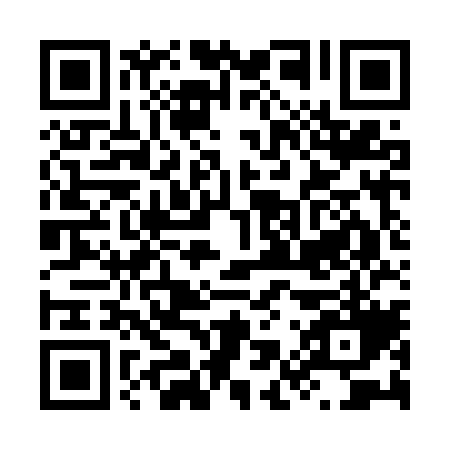 Prayer times for Courts of Harford Square, Maryland, USAWed 1 May 2024 - Fri 31 May 2024High Latitude Method: Angle Based RulePrayer Calculation Method: Islamic Society of North AmericaAsar Calculation Method: ShafiPrayer times provided by https://www.salahtimes.comDateDayFajrSunriseDhuhrAsrMaghribIsha1Wed4:436:061:024:527:599:232Thu4:416:051:024:538:009:243Fri4:406:031:024:538:019:254Sat4:386:021:024:538:029:275Sun4:376:011:024:538:039:286Mon4:356:001:024:538:049:297Tue4:345:591:024:548:059:318Wed4:325:581:024:548:069:329Thu4:315:571:024:548:079:3310Fri4:305:561:024:548:089:3411Sat4:285:551:024:558:099:3612Sun4:275:541:024:558:109:3713Mon4:265:531:024:558:119:3814Tue4:245:521:024:558:129:4015Wed4:235:511:024:568:139:4116Thu4:225:501:024:568:149:4217Fri4:215:491:024:568:159:4318Sat4:195:481:024:568:169:4519Sun4:185:481:024:578:169:4620Mon4:175:471:024:578:179:4721Tue4:165:461:024:578:189:4822Wed4:155:451:024:578:199:5023Thu4:145:451:024:588:209:5124Fri4:135:441:024:588:219:5225Sat4:125:431:024:588:219:5326Sun4:115:431:024:588:229:5427Mon4:105:421:034:598:239:5528Tue4:105:421:034:598:249:5629Wed4:095:411:034:598:259:5730Thu4:085:411:034:598:259:5831Fri4:075:401:035:008:269:59